Сценарий музыкально-литературного праздника,посвящённого 75-летию Великой Победы,для детей старшего дошкольного возраста."Мы помним, мы гордимся!"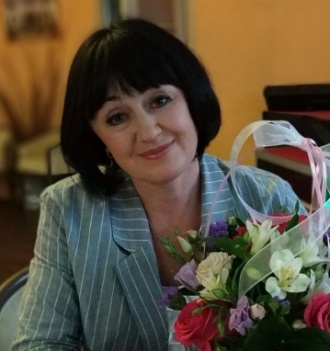 Строкова  Елена  Ивановна                                                                                                            Музыкальный руководитель                 Муниципальное автономное дошкольное образовательное учреждение ДОУ №25 «Золотой ключик»  города Дубны                                    Московской области   /http://dou25.goruno-dubna.ru/e-mail:elena.str@inbox.ru   Аннотация: Сценарий предназначен для музыкальных руководителей и воспитателей детских садов. Также он может быть интересен педагогам дополнительного образования и учителям младших классов.
Мероприятие имеет патриотическую направленность и посвящено празднованию Дня Победы. Форма одежды взрослых и детей торжественная. На груди у каждого георгиевская  ленточка. На праздник приглашаются ветераны ВОВ, труженики тыла и дети ВОВ. Цель: Формировать у детей основы патриотизма. Воспитывать чувство любви к Родине и уважение к героическому прошлому своей страны.Задачи:
-расширять представления детей о событиях Великой Отечественной войны;
-формировать чувство гордости за подвиг своего народа;
- воспитывать уважение к героям, ветеранам и участникам Великой Отечественной войны;-развивать способность сочувствовать, сопереживать.
- поддерживать интерес к истории своей семьи, города, Родины.Предварительная работа:
- разучивание песен, стихов, музыкально-хореографических композиций;- слушание песен военных лет;- рассматривание фотографий военной поры;- беседы на темы "Ветераны" и "Дети войны". Оборудование: мультимедийная установка, макет "Вечного огня".Ход мероприятия.Звучит  марш «Прощание славянки»,  муз. В.Агапкина.Дети торжественно входят в зал и садятся на стулья.Ведущий:  Уважаемые гости, взрослые и дети, сегодня у нас радостное событие! Ровно 75 лет назад закончилась страшная война в истории человечества. Девятое мая - День нашей славной Победы над фашистскими захватчиками! Прошло много лет, но все помнят эту знаменательную дату и торжественно её отмечают. Поздравляю вас всех с праздником!Музыка,  аплодисменты.В центр зала выходят трое детей, встают рядом с ведущим, лицом к зрителям.Тихо звучит «Вальс» из к/ф «Мой ласковый и нежный  зверь.», муз. Е.Д. Доги.Ведущий:  22 июня - необычный день. Это самый длинный день в году. Ему предшествует самая короткая ночь. В этот день солнце восходит раньше, чем обычно. И уходит на закат позже, чем всегда. А ещё, это день цветения всех трав... Именно в такой  прекрасный день началась война…..  Случилось так, что небо было синее, бездонное. А лёгкий ветер играл с нежными воздушными облачками. «Здравствуй, новый день!», - уже хотели пропеть первые соловьи. Но рассветную тишину нарушил страшный вой фашистских самолётов и взрывы, падающих на землю, бомб. Началась Великая Отечественная война. ……   Позже  поэт Константин Симонов напишет такие строки: 	Тот самый длинный день в году	С его безоблачной погодой,	Нам выдал общую беду.	На всех. На все четыре года.	Она такой вдавила след,	И стольких наземь положила,	Что двадцать лет, и тридцать лет	Живым не верится, что живы.Звучит фрагмент песни «Священная война»,муз. А.В.Александрова, сл. И.Лебедева-Кумача.1 реб: В мирное небо ворвалась война,	 Падали бомбы, горела земля!	 Гибли герои в жестоком бою,	 Но защищали Отчизну свою.2 реб: Рвались  гранаты , и с криком «Ура!»	  Наши солдаты били врага.	  Танки стреляли, строчил пулемёт,	  Верили, знали: враг не пройдёт!3 реб: Гнали фашистов и ночью и днём	 С моря и с воздуха шквальным огнём.	 Сил не щадя, шли бесстрашно вперёд,           Верили свято: Победа придёт!Ведущий:  Все, кто мог, и млад, и стар ушли на фронт. Уходили и не знали: вернуться ли обратно. Уходили и не знали, что впереди долгая дорога, четыре страшных года, которые назвали так: 	Сороковые, роковые,  		Военные и фронтовые,   		Свинцовые, пороховые,   		Война гуляет по России,   		А мы такие молодые....  		Внимание на экран...Просмотр презентации"Фотографий хроники начала Великой Отечественной войны."Ведущий: Но не боялись наши бойцы ни снега, ни ветра, ни холода, ни жестоких пыток. Казалось, что и смерть то им не страшна. И драпали фашисты. Только пятки сверкали!А ещё, было у нашей армии мощное артиллерийское орудие, которого немцы ох  как   боялись! Вот оно:Демонстрация слайда с изображением "Катюши"Ведущий: Наши бойцы его ласково называли  женским именем «Катюша». И даже песню про неё  сложили. Давайте споём эту песню все вместе.Взрослые и дети исполняют песню «Катюша», муз.М.Блантер, сл.М.Исаковского.Ведущий: После боя собирались солдаты у костра и вспоминали своих матерей, жён, детей и точно знали, что их ждут, ждут домой с победой.  А матери и жёны получали с фронта письма. И почти в каждом письме были такие строки:	Жди меня и я вернусь, только очень жди..		Жди, когда наводят грусть жёлтые дожди ...... 	Жди, когда снега метут, жди, когда жара, 	Жди, когда других не ждут, позабыв вчера.	Жди, когда из дальних мест писем не придёт. 	Жди, когда уж надоест всем, кто вместе ждёт….Звучит фрагмент песни «Землянка», муз.К.Листова, сл.А.Суркова.Ведущий:  Во время войны все рода войск защищали нашу Родину. Ребята, какие вы знаете рода войск?  (Ответы детей)Ведущий:  Какими качествами должны обладать моряки, лётчики, пехотинцы, артиллеристы, танкисты?  (Ответы детей: смелость, отвага, сила, храбрость, решительность и др.)Ведущий:  Есть ещё одно качество, которое важно для каждого: 	Быть внимательным!Это необходимо, чтобы вовремя заметить врага и пойти в атаку.Мы сейчас узнаем: есть ли среди вас дети, которых можно назвать внимательными.Игра-аттракцион  «Будь внимательным».Ведущий демонстрирует детям четыре флажка: голубой, синий, зеленый, красный. Ведущий:  Ребята, будьте внимательными! Если я подниму:синий флаг: вы, как моряки, будете плавать, голубой:  как лётчики, -  летать, зеленый: как пехотинцы,  - маршировать,красный - кричать «Ура!»Ведущий в разной последовательности поднимает вверх флажки.Дети имитируют движения моряков, летчиков, пехотинцев, кричат « Ура!»Ведущий: Про смелых воинов  сложено много пословиц и поговорок. Давайте их вспомним.  Я  начинаю, а вы продолжаете:	- Умелый боец  везде  (молодец)	 - Хорош в строю  - силен (в бою)	 - Солдатское дело - воевать храбро (и умело)	 - Русский солдат  не знает  (преград)	 - Красна девушка косами,   а солдат (орденами)	 - Набирайся ума в учении,  а  храбрости (в сражении)	 - Друг за друга стой -  и выиграешь (бой)Ребёнок:  	Морякам, артиллеристам,	Пограничникам, связистам,	Всем  кто мир наш бережёт	И границы стережёт,	За великие дела криком громко все: Все:  «Ура!!!»Ведущий:  Я знаю, что среди вас ребята есть дети,  у которых  прадедушки в годы Великой  Отечественной войны  сражались с фашистами, защищали нашу Родину.  И сейчас они сами нам об этом расскажут.На экране слайд «Бессмертный полк».Держа в руках портреты своих прадедушек,дети по очереди выходят и рассказывают о них.(Краткий рассказ каждого ребёнка занимает не более 1минуты)1 реб.:  	Сегодня небо синее, и солнце мирно светит, 	И птицы в небе стаею летят. 	Наполнена земля покоем, миром, 	Сердца детей так счастливо стучат. 2 реб.:  Спасибо прадедам за это,              Мы память вечную храним о вас.              За наше детство, небо голубое,              Склоняем низко голову сейчас.3 реб.:  Мы правнуки Победы - это счастье, 	И за него пришлось вам жизни отдавать. 	Вы в нашем сердце, памяти живите,  	Героев той войны, обязан каждый знать! Ведущий:  Всем прадедушкам и всем ветеранам  В.О.В. посвящается наша песня.Все дети исполняют песню  «Прадедушка», муз. А. Ермолова, сл. М. Заготы.Ведущий:	Но не бывает войны без горя, 	Не бывает войны без потерь. 	И не все вернулись из боя, 	И о них мы скорбим теперь.Звучит песня "Соловьи", муз. В.Соловьёва-Седого, сл. А.Фатьянова.  Девочки в   костюмах белых ангелов исполняют музыкально-хореографическую композицию "Тишина".Ведущий: Больше 20 миллионов людей погибло за годы Великой Отечественной войны. Война оставила после себя могилы и памятники. На них написаны заветные строки: 	«Никто не забыт, и ничто не забыто». 	Куда б ни шёл, ни ехал ты, но здесь остановись,   	Могиле этой дорогой всем сердцем поклонись. 	И для тебя, и для меня он сделал всё что мог. 	Себя в бою не пожалел, а родину сберёг.Звучит фрагмент песни  "Вечный огонь", муз. Р.Хозак, сл. Е.Агранович("..Нет на свете земли такой…")Ведущий: Много наших солдат не вернулось домой с войны, они пали смертью храбрых, защищая Родину. Но мы помним об их бессмертном подвиге. Во всех городах есть памятники, мемориалы погибшим  воинам, куда люди несут живые цветы. Внимание на экран.  Демонстрация слайдов с фотографиями  памятников и обелисковв разных городах нашей страны.Ведущий: В нашем городе тоже есть памятники  дубненцам, погибшим на войне.                      Сегодня мы с вами  пойдём к Мемориалу на Братские могилы и возложим свои цветы.А сейчас здесь в зале мы зажжём "Вечный огонь" в память о солдатах, погибших в годы Великой Отечественной войны.Звучит фрагмент песни «Поклонимся великим тем годам», муз.А.Пахмутовой, сл.М.ЛьвоваВ центр зала выходят дети с зажжёнными электрическими свечами.1 реб.: Запомним подвиг нашего народа	Солдат, погибших в огненном бою.	С Победой принесли они свободу,	Спасая мир в жестокую войну.2 реб.:  Приходят люди к Вечному огню. 	Приходят, чтобы низко поклониться, 	Tем, кто погиб в жестокую войну! 	Их подвигами Родина гордится!3 реб:  Горит огонь  у обелиска,	Березы  в тишине грустят	И мы склонились  низко-низко 	Тут  неизвестный спит солдат.Звучит  песня «Поклонимся великим тем годам», муз. А.Пахмутовой, сл. М.ЛьвоваДети ставят электрические свечи в центр  макета "Вечного огня".Ведущий: Посещая памятные места и обелиски, люди возлагают цветы и замирают в скорби молчания. В память о людях, погибших в годы Великой Отечественной войны, я объявляю минуту молчания.  Предлагаю всем встать и склонить головы.	                                              Звук метронома....Ведущий: Прошу всех сесть. …. Звучит мелодия песни "День победы" муз. Д.Тухманова, сл.В.Харитонова.В центр зала выходят трое детей.1 реб:  И вдруг светлее стало небо,            Подобьем радостной волны,            Пришла к нам весточка: «Победа!»            И нет боёв и нет войны!2 реб:  На печке дед заплакал старый,             Слёз не скрывая, как малец.             И улыбнулась даже мама             Улыбкой счастья наконец. 3 реб:  Победа! Славная победа!             Какое счастье было в ней!             Пусть будет ясным вечно небо!             А травы будут зеленей!Ведущий:   Когда закончилась война,  в Москве на Красной площади состоялся парад победителей. Воины несли свои знамёна и знамёна фашистов.Красные знамёна нашей армии были подняты высоко - в знак славы и победы! Знамёна с чёрными крестами были брошены на землю - в знак позора.                                            Видеоролик "Парад 1945 года"Ведущий:   И сегодня, спустя много лет, мы вновь и вновь  славим наших героев, отстоявших мир на земле!    Сегодня  у нас в гостях  ветераны Великой Отечественной войны, которые защищали нашу Родину, сражаясь с фашистами! Это люди, которые прошли через тяжёлые испытания, проявляли героизм,  храбрость и мужество!  Люди, которые  заслужили высокие слова похвалы и уважения всего народа.   Мы рады представить вам наших гостей.Ветеранам войны, ветеранам тыла, или детям войныпредоставляется слово для  выступления.  Дети вручают им цветы.Вед: С днём  великой  Победы, дорогие ветераны! Звучит песня "Майский вальс", муз. И.Лученок, сл. М.Ясеня,дети исполняют музыкально хореографическую композицию.1 реб.: Я знаю от папы и знаю от деда,              9 Мая пришла к нам Победа!             Тот день с нетерпеньем народ ожидал.             Тот день самым радостным праздником стал!
2 реб.: Сияет солнце  в день Победы	 И будет нам всегда светить             В боях жестоких наши  деды             Врага сумели победить.3 реб.: Мы  будем  храбрыми как деды,	 Родную землю  защитим!	 И солнце яркое Победы	 Мы никому не отдадим!4 реб.:  Пусть больше никогда войны не будет,	 И пусть  цветут цветы на радость людям.             В день радостный, весенний и чудесный	 О Родине, о мире наши песни!	Дети исполняют песню «Моя Россия»,  сл.Соловьёвой,  муз. Струве.